ELECTRIC EELS SWIMMING PROGRAM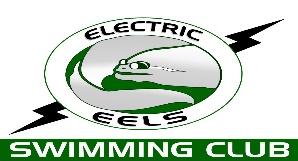 WAYNE SWAN CUP SHIELD RUNNERS UP 2017BRONTE BARRETT SHIELD WINNERS 2018MARK GRIFFITHS MEMORIAL SHIELD WINNERS 2018SQUAD Spring Vacation Intensive Program                                   	  Monday 24 September 2018 to Thursday 04 October 2018 (2 weeks)*Flexible session starting times may be arranged.Reserve a place in our highly-regarded program for all levels of swimming by contacting Paula at            bookings@electriceels.org.au or 0413 615 266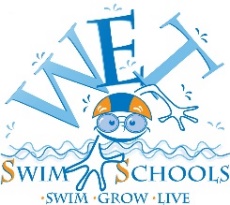                     ELECTRIC EELS SWIMMING PROGRAM                           LEARN TO SWIM Spring Vacation Intensive Program                               Monday 24 September 2018 to Thursday 04 October 2018 (2 weeks) Reserve a place in our highly-regarded program for all levels of swimming by contacting Paula at               bookings@electriceels.org.au or 0413 615 266Swimming competition skills including individual swimmer preparation for the Summer competition swimming meets.  Fitness for all sports through cross training.LEVELSESSION DAYSSESSION TIMES*WEEKLY FEEAdvanced Transition(choice of 4 sessions)ThursdayMonday, Tuesday and Thursday07:30AM to 08:00AM03:00PM to 03:30PM$25.00 inc. GST or          $16.00/casual lessonNovice Development(choice of 4 sessions)Tuesday Tuesday, Wednesday and Thursday07:15AM to 08:00AM03:15PM to 04:00PM$30.00 Inc. GST or          $16.00/casual sessionJunior Competition & Fitness (choice of 6 sessions)Tuesday and ThursdayMonday, Tuesday, Wednesday and Thursday06:30AM to 07:30AM04:00PM to 05:00PM$30.00 inc. GST or          $16.00/casual sessionPremier Competition(choice of 6 sessions)Tuesday and ThursdayMonday, Tuesday, Wednesday & Thursday*06:00AM to 07:30AM*04:30PM to 06:00PM$35.00 inc. GST or          $16.00/casual sessionSwim Fit for Adult and Youth Recreational Swimmers(choice of 5 sessions)Tuesday and ThursdayMonday, Tuesday and Thursday*06:00AM to 07:00AM*04:00PM to 05:00PM$30.00 inc. GST or          $16.00/casual sessionThe ideal opportunity to boost confidence following the Term 4 2018 school swimming experience.LEVELFOCUSDAYSLesson TimesWeekly FEEO – Orientation to water confidence and safety to Level 3 – freestyle, back stroke and breaststrokeBuilding confidence and developing appropriate water safety and stroke efficiency at every levelMonday 1s to     Thursday 4th October 02:00pm02:30pm03:30pm$55.00 for 4 lessons or$16.00 per casual lesson*GST does not apply for swimming and water safety lessonsNEW!Learn to Swim Master Class for young swimmers interested in competition swimming30-minute lesson with Electric Eels Swimming Club Head Coach Gary Monday 24th to Thursday 27 September andMonday 1st –     Thursday 4th October 02:30pm to 03:00pm$55.00 for 4 lessons or$16.00 per casual lesson*GST does not apply for swimming and water safety lessons